Здравствуйте уважаемые студенты гр.2-8!На прошлом занятии мы свами познакомились с понятием темперамент и способности. Сегодня у нас практическое занятие посвященное этой теме.Давайте еще раз вспомним что такое темперамент? Ответ___________________________________Обратите внимание на схему, приведенную ниже.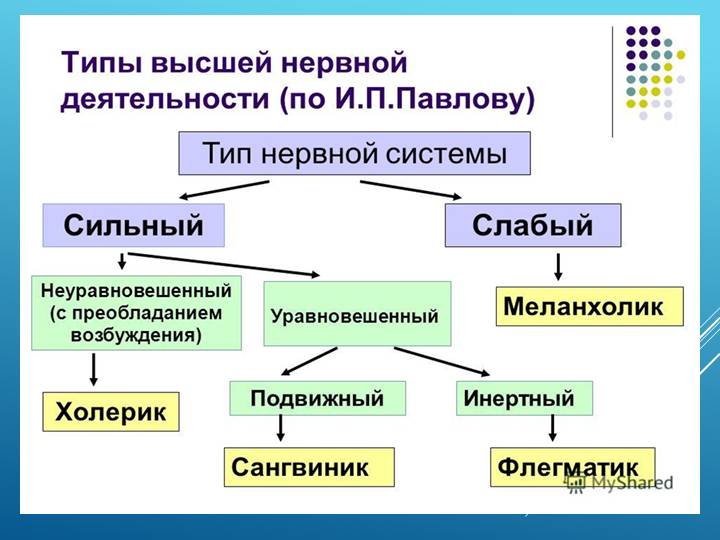 По данной схеме определите, к какому типу нервной деятельности вы себя можете отнести. Затем вам необходимо зайти по данной ссылки и пройти тест на определение типа темперамента. Ответить на вопрос совпал ли результат схемы с результатом теста.https://temperamenttest.org/en-gb/Все выполненные задания отправить  10.05.20г. до 18 00 по адресу: leshenko410@mail.ru.